4-H Bovine Certificate
For Dairy & Beef Cows
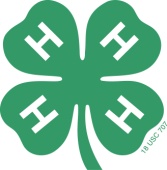 4-H Member’s Name				
Address						
Town			   	   Zip Code	
Phone Number					
Name of Club					
Leader’s Name 					
Name of Animal_					
Date of Birth (Month/Day/Year)			
Sex  _		  Reg. or Grade 			
Breed 						
Name of Sire 					
Name of Dam					
Identification of Animal 																								
                                                    Registration Number, Color, etc. Identify as thoroughly as possible.


 When was animal acquired for 4-H project? (Month/Day/Year) 							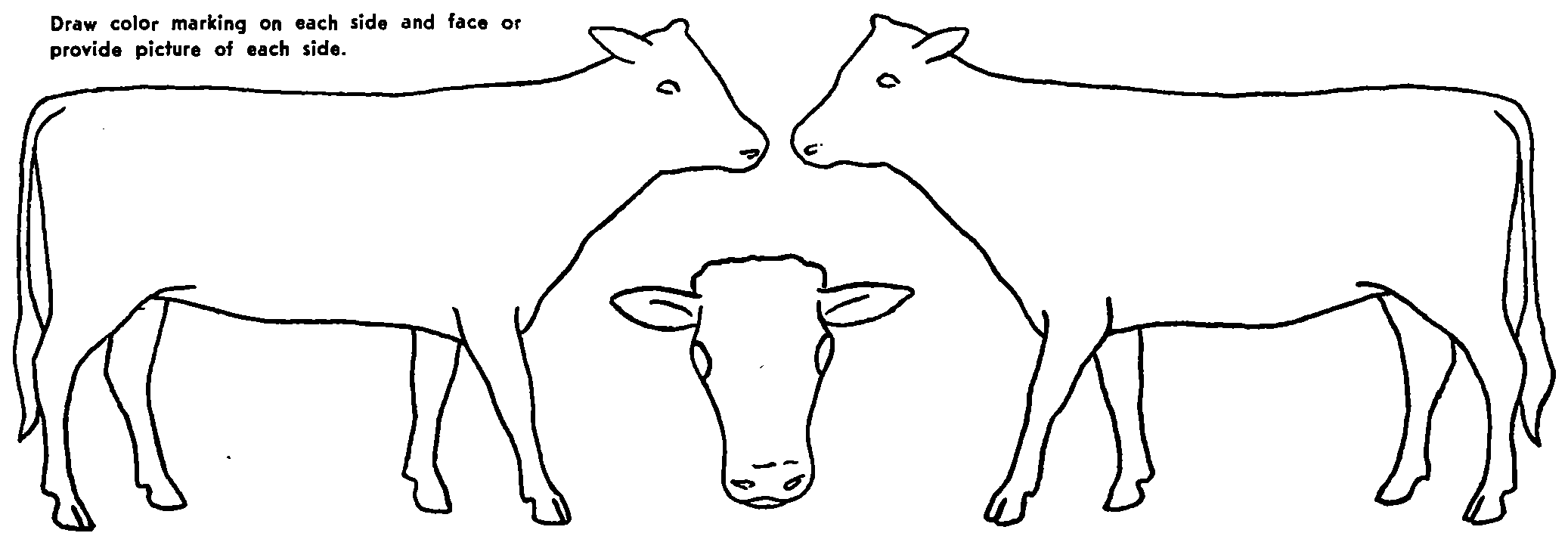 			_____ 	        	 			       	   				
	Signature of 4-H Member 		Signature of Parent of Guardian			 Signature of 4-H Leader						
Signature of County Agent			Year						
Signature of County Agent			Year						
Signature of County Agent			Year						
Signature of County Agent			Year						
Signature of County Agent			Year						
Signature of County Agent			Year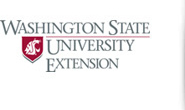 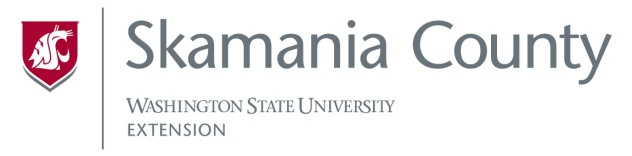 